Tägliche Reflexionsfragen für 5-10 Minuten SMoff Modus :   1:Was war gut? Was lief schief? 2: Was habe ich gelernt? Neue Erkenntnisse? 3: Muss Planung ändern? 4: Was passt nicht mehr in laufende Woche?Bemerkungen / Hinweise:Zum Starten mit WAP sollten die Definition der 4 Aktivitätenfelder A,B,C,D gemacht werden. Vorschlag für täglichen Review-Fragen in SMoff Nach-und Vordenkmodus.  Was habe ich gelernt?Was habe ich Neues interessantes erfahren?  Welche Chance und Veränderungen ergeben sich aus dem Vortag? Welche neuen Aufgaben – Belastungen kamen auf mich zu? Ein guter Weg ist es, einfach kurz den E-Mail Eingang geistig durch zu scrollen.Beispiel wie WAP Form in Praxis aussehen kann. 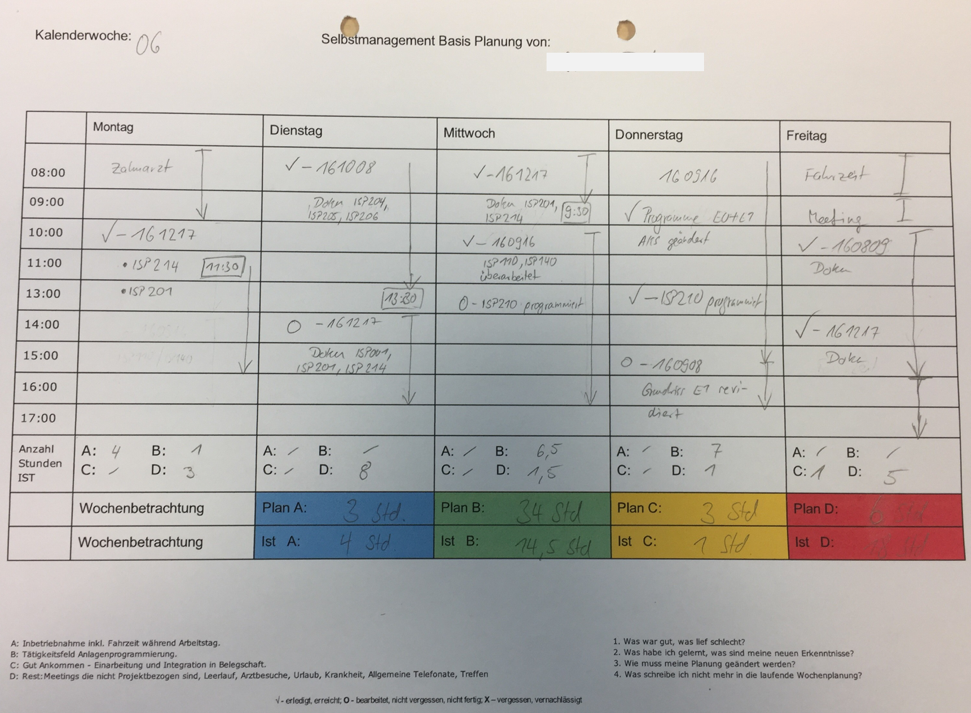 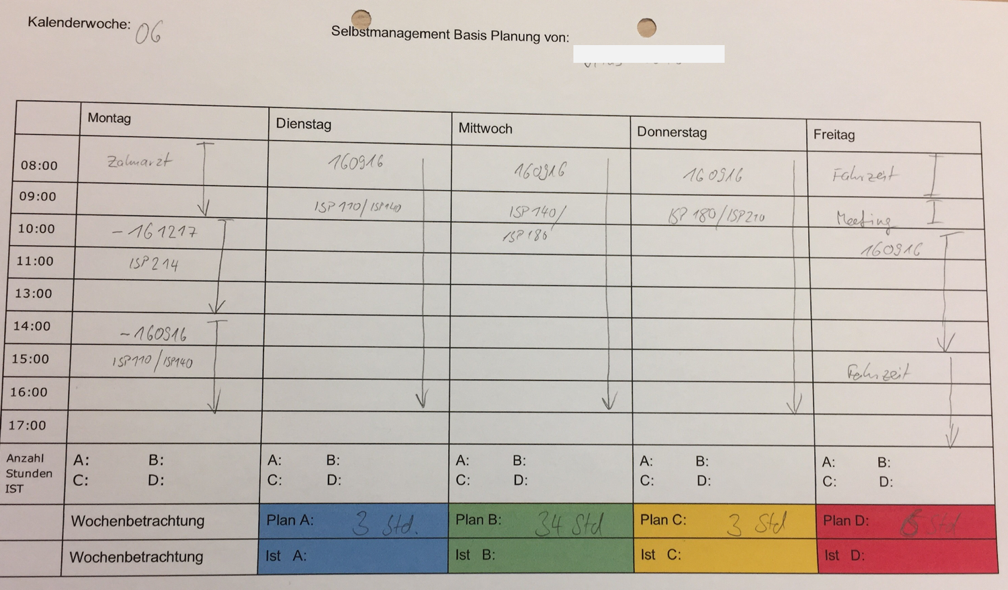 Wochenarbeitsprofil Planung am Anfang der WocheWochenarbeitsprofil Review am WochenendeMontagDienstagMittwochDonnerstagFreitag08:0009:0010:0011:0013:0014:0015:0016:0017:00AnzahlStunden %A:           B:   C:           D:A:           B:   C:           D:A:           B:   C:           D:A:           B:   C:           D:A:           B:   C:           D:WochenbetrachtungPlan A:Plan B:Plan C:Plan D: WochenbetrachtungIst   A: Ist   B: Ist   C:Ist   D:MontagDienstagMittwochDonnerstagFreitag08:0009:0010:0011:0013:0014:0015:0016:0017:00